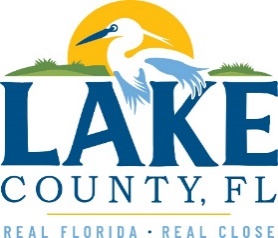 Office of Procurement ServicesP.O. Box 7800 • 315 W. Main St., Suite 441 • Tavares, FL 32778SOLICTATION: General Planning Consultant for MPO				09/14/2022Vendors are responsible for the receipt and acknowledgement of all addenda to a solicitation. Confirm acknowledgement by including an electronically completed copy of this addendum with submittal.  Failure to acknowledge each addendum may prevent the submittal from being considered for award.THIS ADDENDUM DOES NOT CHANGE THE DATE FOR RECEIPT OF PROPOSALS.QUESTIONS/RESPONSESQ1.  Can a copy of the previous selection package and the short-listed letters of interest be provided for the current contract? R1.   The Selection Committee Minutes for the approval of awarded firms for 19-0908 have been provided as No. 1 Addendum 22-538 Selection Committee Minutes. Q2.  Regarding the length of the contract, on Attachment 1 Bid Submittal under 1.0 Term of Contract, it says the contract will be awarded for one (1) initial year term with the option of two (2) subsequent two (2) year renewals. Is it correct that this could be a five your max contract? R.2  Yes, that is correct. Q3. On page 4 of the RFP under Weighed Evaluation Criteria for Shortlisting Firms – Understanding of the Project, it says “Consultant is familiar with recommendations of the PD&E Study.” Since this is an On-Call GPC, we believe the reference to a PD&E Study is an error, but please clarify. A3. This has been removed. See 22-538 Revised General Planning Consultant for MPO.Q4.  On page 7 of the RFP under Proposed Solution, it states “multiple alternate solution proposals may be submitted with the same degree of detail.” Again, since this is a GPC and not a stand-alone project, we believe this may be an error, but please clarify.A4. This has been removed. See 22-538 Revised General Planning Consultant for MPO.ADDITIONAL INFORMATIONACKNOWLEDGEMENTFirm Name:  I hereby certify that my electronic signature has the same legal effect as if made under oath; that I am an authorized representative of this vendor and/or empowered to execute this submittal on behalf of the vendor.  Signature of Legal Representative Submitting this Bid:  Date: Print Name: Title: Primary E-mail Address: Secondary E-mail Address: 